決標公告資料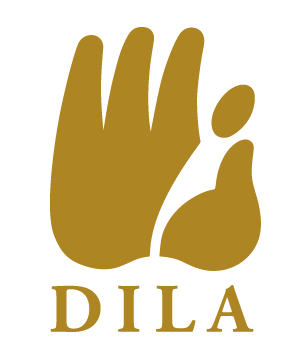 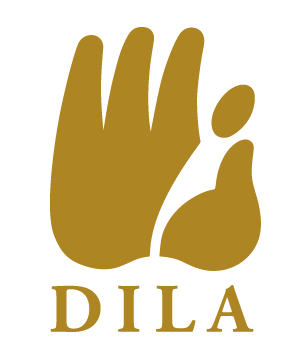 【機關名稱】法鼓學校財團法人法鼓文理學院【單位名稱】總務處庶務組【機關地址】新北市金山區法鼓路700號【聯 絡 人】顏志文【聯絡電話】02-24980707轉5024【傳真號碼】02-24082317【標案案號】第1121000852號【標案名稱】2024-2026年續訂EndNote採購案【招標方式】限制性招標【決標方式】底價決標【標的分類】勞務【開標時間】112.12.14  AM11:00【決標時間】112.12.14  AM11:16【決標公告日期】112.12.15【決標金額】新台幣:473,000元【得標廠商】碩睿資訊有限公司